JUNTOS -  SEPARADOSPinta los animales que están juntos y encierra en un círculo los que están separados.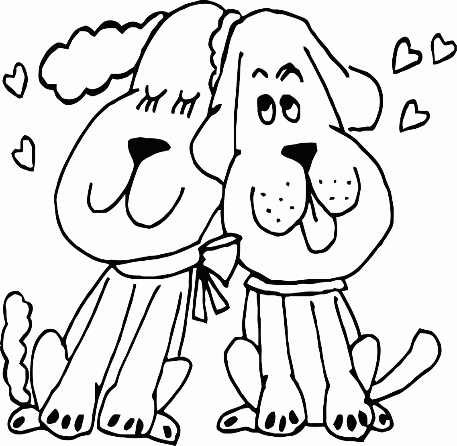 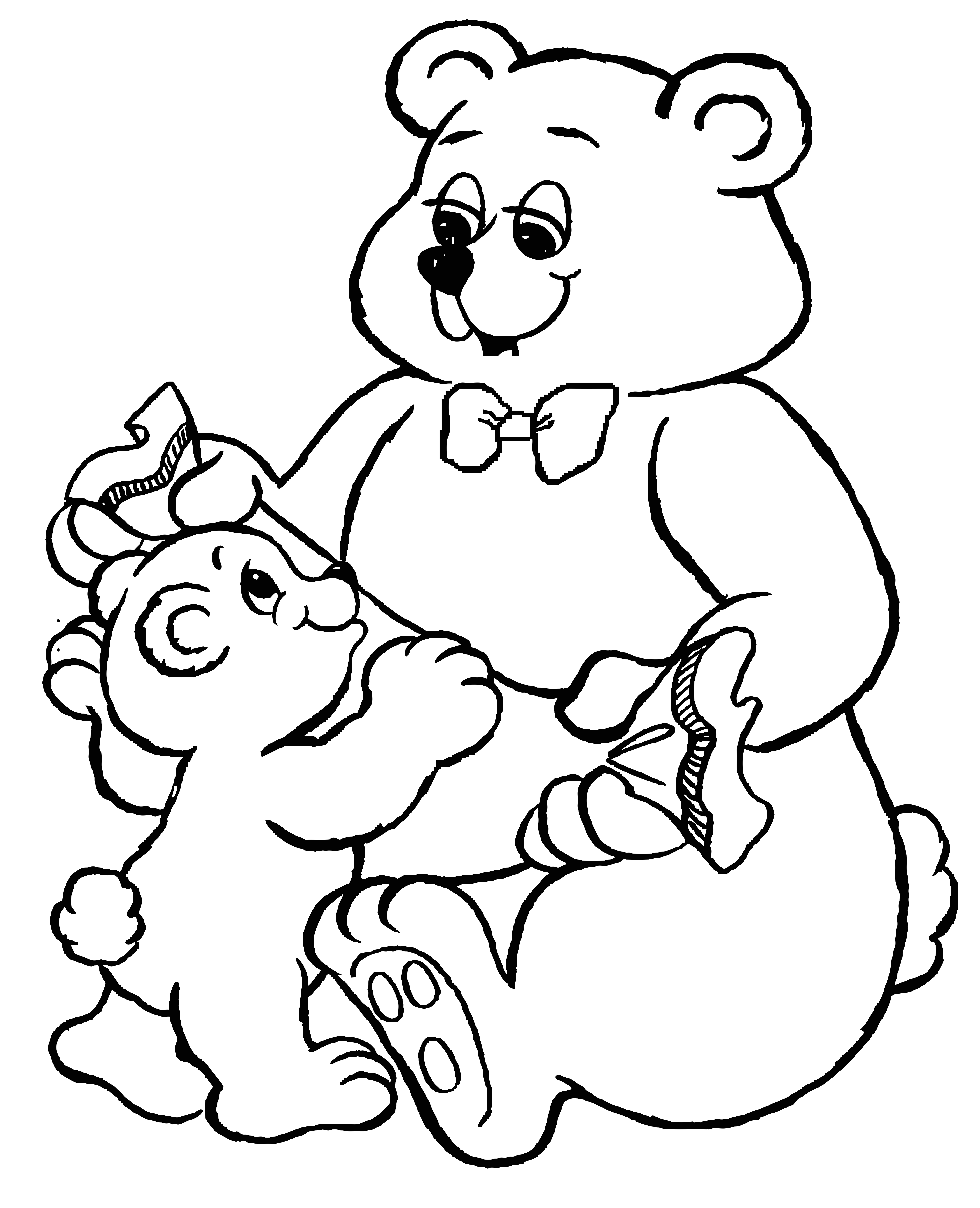 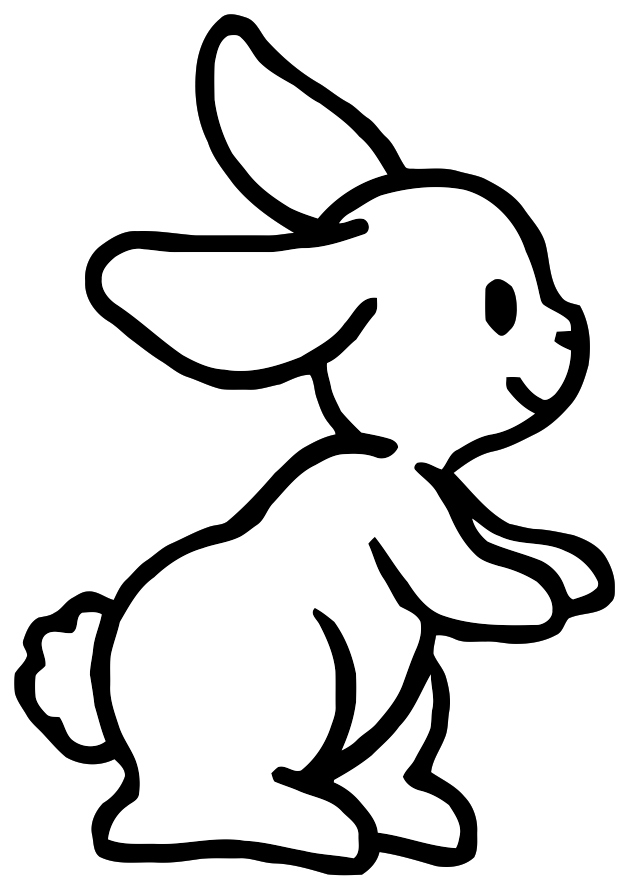 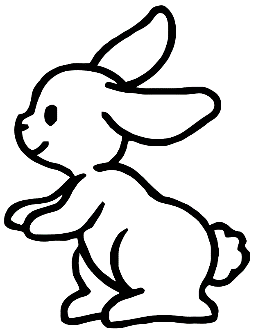 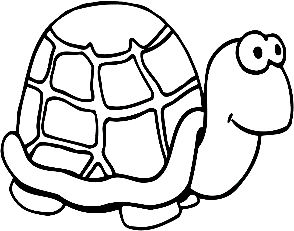 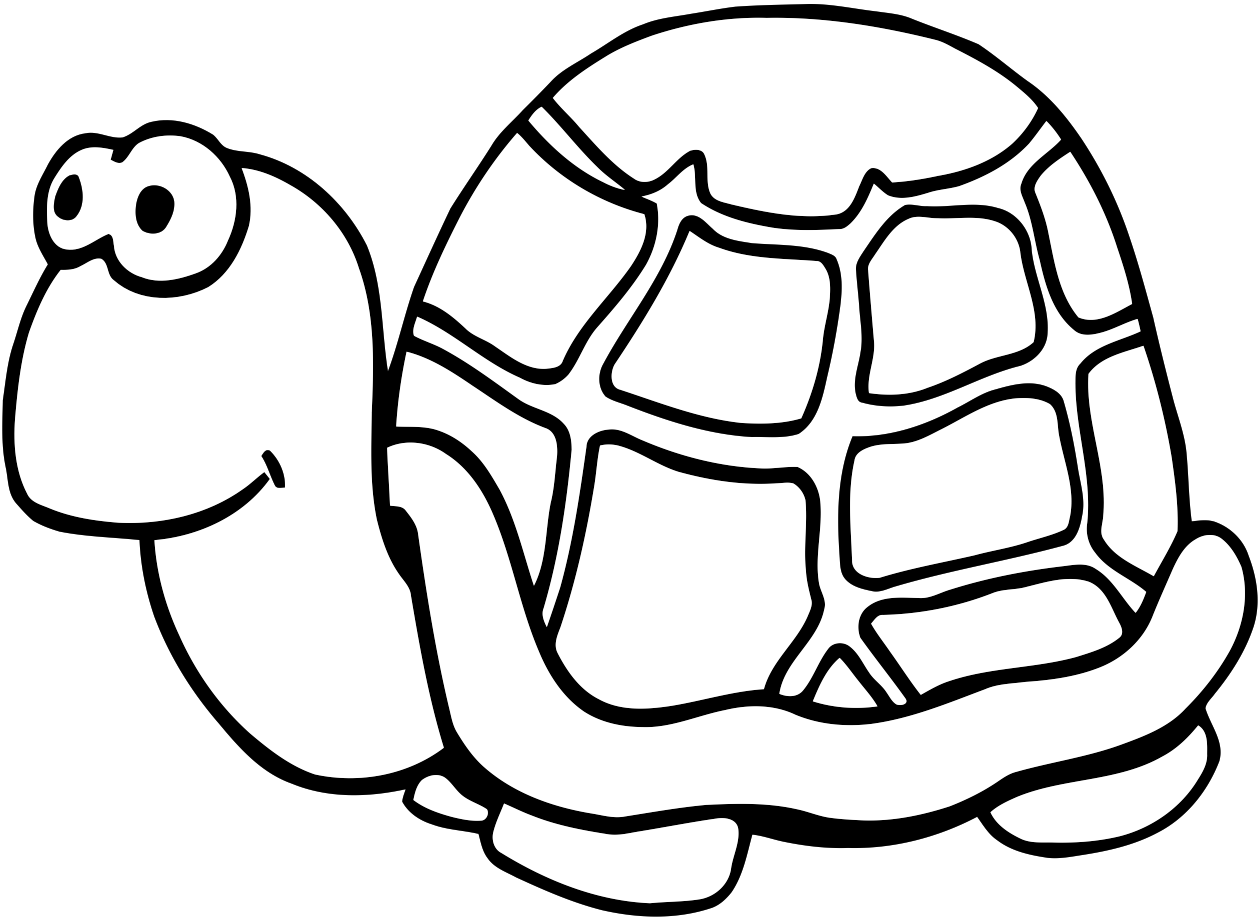 Pinta los animales que están juntos